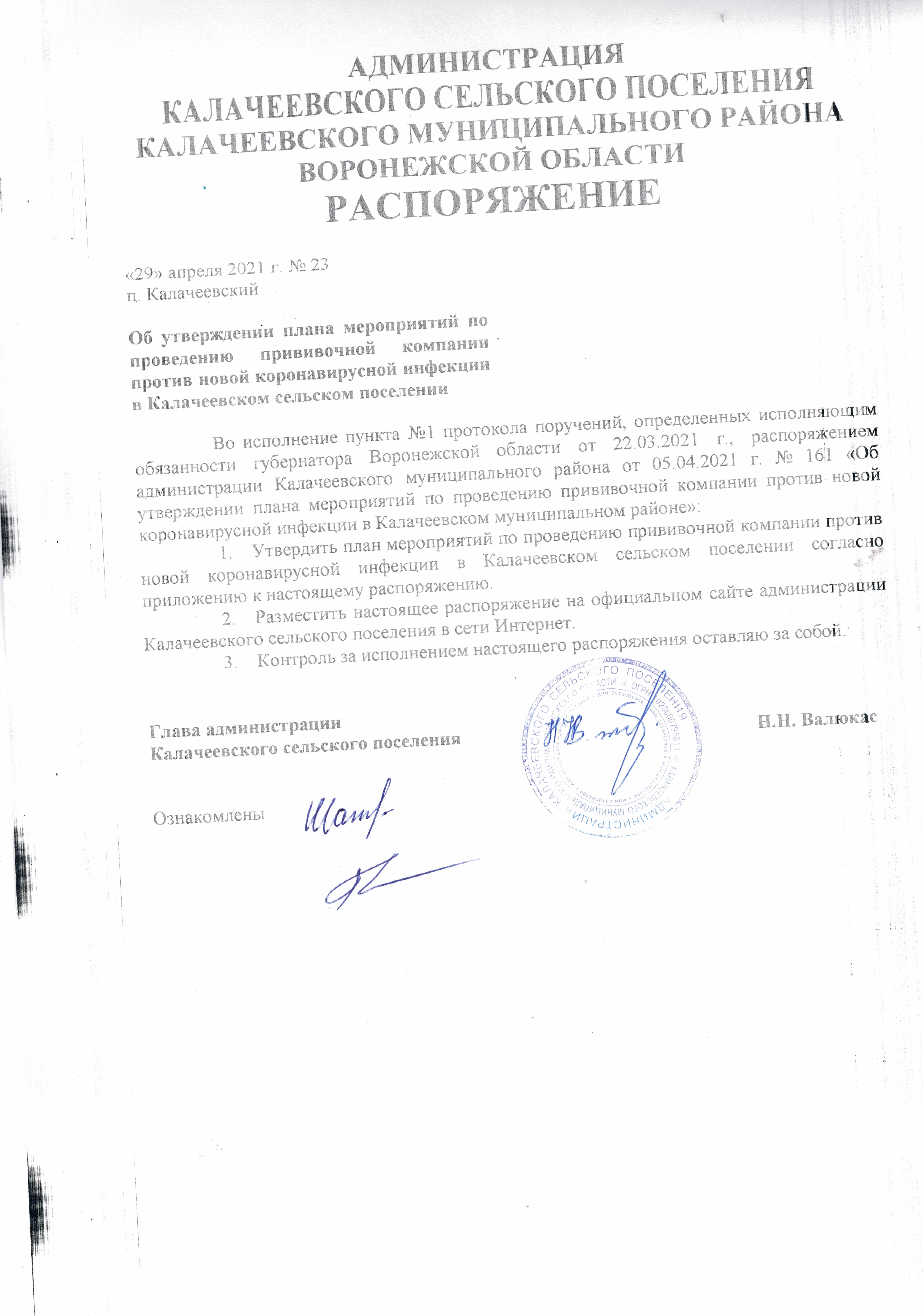 УТВЕРЖДАЮГлава администрации Калачеевского сельского поселенияН.Н. Валюкас 29.04.2021План мероприятий по проведению прививочной кампании против новой коронавирусной инфекции в Калачеевском сельском поселенииЦель: повышение охвата профилактическими прививками среди жителей Калачеевского сельского поселения против COVID-19 в весенне - осенний период 2021 года, повышение грамотности населения по актуальным вопросам вакцинопрофилактики от COVID-19.№ п/пНаименование мероприятияСрокИсполнитель/ ответственное лицо1234Задача 1. Повышение уровней охвата населения, в том числе социально неблагополучных граждан, труднодоступных групп населения, работников администрации, работников подведомственных учреждений.Задача 1. Повышение уровней охвата населения, в том числе социально неблагополучных граждан, труднодоступных групп населения, работников администрации, работников подведомственных учреждений.Задача 1. Повышение уровней охвата населения, в том числе социально неблагополучных граждан, труднодоступных групп населения, работников администрации, работников подведомственных учреждений.Задача 1. Повышение уровней охвата населения, в том числе социально неблагополучных граждан, труднодоступных групп населения, работников администрации, работников подведомственных учреждений.1.1. Направление информационного письма в адрес крупных трудовых коллективов и предприятий, с рекомендациями о проведении прививочной кампании среди сотрудников, против новой коронавирусной инфекциидо 13.05.2021Старший инспектор1.5. Оказание содействия врачебной амбулатории и ФАПу по вопросам организации проведения прививочной кампании против новой коронавирусной инфекциимай - ноябрь 2021 года Старший инспектор1.6. Проведение бесед о иммунизации против COVID-19  с сотрудниками крупных предприятий  май - ноябрь 2021 годаГлава администрации Калачеевского сельского поселенияРуководители предприятий различных форм собственности(по согласованию)Ожидаемый результат задачи 1: повышение охвата профилактическими прививками среди жителей Калачеевского муниципального района против COVID-19 в весенне - осенний период 2021 годаОжидаемый результат задачи 1: повышение охвата профилактическими прививками среди жителей Калачеевского муниципального района против COVID-19 в весенне - осенний период 2021 годаОжидаемый результат задачи 1: повышение охвата профилактическими прививками среди жителей Калачеевского муниципального района против COVID-19 в весенне - осенний период 2021 годаОжидаемый результат задачи 1: повышение охвата профилактическими прививками среди жителей Калачеевского муниципального района против COVID-19 в весенне - осенний период 2021 годаЗадача 2. Формирование грамотного отношения населения к вакцинопрофилактике, повышение уровня информированности и знаний населения о COVID-19 и преимуществах иммунизацииЗадача 2. Формирование грамотного отношения населения к вакцинопрофилактике, повышение уровня информированности и знаний населения о COVID-19 и преимуществах иммунизацииЗадача 2. Формирование грамотного отношения населения к вакцинопрофилактике, повышение уровня информированности и знаний населения о COVID-19 и преимуществах иммунизацииЗадача 2. Формирование грамотного отношения населения к вакцинопрофилактике, повышение уровня информированности и знаний населения о COVID-19 и преимуществах иммунизации2.1. Размещение информационных материалов и видеоматериалов о вакцинопрофилактике против гриппа, о профилактике гриппа на официальном сайте администрации Калачеевского сельского поселения, мессенджерах май - ноябрь 2021 года Ведущий специалист2.3. Размещение информации о сроках проведения прививочной кампании и адресах прививочных пунктов, стационарных прививочных пунктов в местах массового скопления людей, на официальном сайте Калачеевского сельского поселения, мессенджерахмай - ноябрь 2021 годаВедущий специалист Ожидаемый результат задачи 2: формирование приверженности населения к вакцинопрофилактике, повышение уровня информированности и знаний населения о COVID-19, повышение доверия населения к профилактическим прививкам, как к способу сохранения и укрепления здоровьяОжидаемый результат задачи 2: формирование приверженности населения к вакцинопрофилактике, повышение уровня информированности и знаний населения о COVID-19, повышение доверия населения к профилактическим прививкам, как к способу сохранения и укрепления здоровьяОжидаемый результат задачи 2: формирование приверженности населения к вакцинопрофилактике, повышение уровня информированности и знаний населения о COVID-19, повышение доверия населения к профилактическим прививкам, как к способу сохранения и укрепления здоровьяОжидаемый результат задачи 2: формирование приверженности населения к вакцинопрофилактике, повышение уровня информированности и знаний населения о COVID-19, повышение доверия населения к профилактическим прививкам, как к способу сохранения и укрепления здоровья